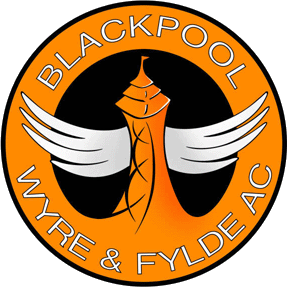 Open Medal Meeting – Sunday 11th September 2016Field Events start at: 11.00 am  - Track Events start at: 12 NoonLimited Field Places.  Early Entry Advised. Closing Date for entries: 5/9/16 or when full.  Please check the website below, before entering.Online entry available at:  www.blackpoolopenmeetings.co.ukStandards and number of trials, are published on the following page.*N.B. U/13’s AND U/15’s ARE ONLY ALLOWED TO COMPETE IN ONE DISTANCE EVENT PER MEETING *U/13: 800 or 1500m 	U/15: 800 or 1500mOnline entry available at:  www.blackpoolopenmeetings.co.ukNO ENTRIES ON THE DAYPlease Detach…………………………………………………………………………………………………………..............................................Blackpool Wyre & Fylde Athletic Club – Open Medal Meeting 11th September 2016I accept that the organisers shall not be liable for any injury to my person as a result of my taking part, nor any loss of property.  I accept that refunds will not be made.  I understand that photographers will be in attendance at this event* Signature……………………………………………………  (NB Counter Signature of Parent/Guardian Required if under 17 years of age)* Surname……………………………   *First Name………………………..   *Male/Female…………………..*Address………………………………………………………………………………………………………………*Tel No:…………………………………………   *Club……………………………………………………………Email address (entry acknowledgement will be by email, please print clearly)  *Date of Birth: ……………………………………………….   Age as at 31st August 2016: ………………….*Age Group (please circle)	U/9	U/11	U/13	U/15 	U/17 	U/20	SeniorSee below if unsure*PLEASE COMPLETE ALL AREAS MARKED WITH *Entries to: Mr D Needham, 31 Stanagate, Clifton, Preston, PR4 0ZBEntry Fee: £4.00 for each event.  No more than 3 events per meeting, per athlete.Cheques payable to: BW&FAC 			Enquiries to dave.needham@ymail.comAge Group guidance.  U/9 = School Years 3 & 4, U/11 = School Years 5 & 6,  U/13 = School Years7 & 8,  U/15 = School Years 9 & 10  U/17 = School Years 11 & 12This guidance uses the school year the children will be in on 11th SeptemberBlackpool Wyre & Fylde Athletic ClubStanley Park Arena, BlackpoolSee also the Blackpool Wyre & Fylde AC WebsiteORDER OF EVENTS 11th September 2016Field Events – Hammer will start at 11.00am followed by Discus.  The other field events will start as soon as possibleLong Jump  	U/9 Girls, U/9 Boys, U/15 Girls, U/15 Boys, U/13 Girls, U/13 Boys, U/11 Girls, U/11 Boys (all competitors have 3 trials)Shot	U/15 Boys, U/17 Men, U/20 Men, Senior Men, U/15 Girls, U/17 Women, Senior Women, U/13 Girls, U/13 BoysHammer   	Senior Men, U/20 Men, U/17 Men, U/15 Boys, Senior Women, U/17Women, U/15 GirlsDiscus  	U/15 Girls, U/17 Women, Senior Women, U/15 Boys, U/17 Men, U/20 Men, Senior MenJavelin 	Senior Men, Senior Women, U/15 Boys, U/17 Men, U/15 Girls, U/17 WomenPole Vault	Senior Men, Senior Women, U/17 Women, U/17 Men, U/15 Boys, U/15 Girls	Pole Vault will be run as pools.  These will be determined on the day.High Jump	Senior Men, Senior Women, U/17 Women, U/17 Men, U/15 Boys, U/15 Girls, U/13 Girls, U/13 BoysTrack Events Start 12 NoonHurdles  	U/13 Girls, U/13 Boys, U/15 Girls, U/17 Women, U/15 Boys, Senior Women, U/17 Men, U/20 Men, Senior Men600m  	U/11 Boys, U/11 Girls, U/9 Boys, U/9 Girls, U/13 Boys, U/13 Girls800m  	Senior Men, Senior Women, U/17 Men, U/17 Women, U/15 Boys, U/15 Girls100m  	Senior Men, U/17 Men, Senior Women, U/17 Women, U/15 Boys, U/15 Girls, U/13 Girls, U/13 Boys80m      	U/9 Girls, U/11 Girls, U/9 Boys, U/11 Boys400m    	Senior Men, Senior Women, U/17 Men300m     	U/15 Girls, U/15 Boys, U/17 Women1500m   	Senior Men, Senior Women, U/17 Women, U/17 Men, U/15 Girls, U/15 Boys, U/13 Boys, U/13 Girls200m     	U/15 Girls, U/15 Boys, U/13 Girls, U/13 Boys, Senior Men, U/17 Men, Senior Women, U/17 WomenNOTE	Events are run in order, which may change on the day.  NOT to a time. Please arrive early and ensure that you listen for the announcement of eventsThrowing StandardsUnder 13 and under 15 Throws have 3 trials.  Under 17, Under 20 and Senior throwers have 3 trials.  The top 6 competitors who meet the standard will receive a further 3 trials.  Sorry, but No entries are accepted on the dayNumbers will be available from the registration area at the rear of the main stand.****There will also be an Open Meeting in Blackpool in March 2017. Blackpool Wyre & Fylde Athletic ClubStanley Park Arena, BlackpoolHeld Under UKA Rules.  Permit No. OUT 16/Under 9   Girls  80m, 600m, Long JumpBoys  80m, 600m, Long JumpUnder 11Girls  80m, 600m, Long JumpBoys  80m, 600m, Long JumpUnder 13Girls  70mH, 100m, 200m, 800m, 1500m, Long Jump, High Jump, ShotBoys  75mH, 100m, 200m, 800m, 1500m, Long Jump, High Jump, ShotUnder 15 Girls 75mH, 100m, 200m, 300m, 800m, 1500m, High Jump, Long Jump, Hammer, Discus, Javelin, Pole Vault, ShotBoys  80mH, 100m, 200m, 300m, 800m, 1500m, High Jump, Long Jump, Hammer, Discus, Javelin, Pole Vault, ShotUnder 17 Women  80mH, 100m, 200m, 300m, 800m, 1500m, High Jump, Hammer, Discus, Javelin, Pole Vault, ShotMen  100mH, 100m, 200m, 400m, 800m, 1500m, High Jump, Hammer, Discus, Javelin, Pole Vault, ShotUnder 20Under 20 Women compete as Seniors.Men   110mH, Discus, Shot, Hammer.    All other events as Senior Men.SeniorWomen  100mH, 100m, 200m, 400m, 800m, 1500m, High Jump, Hammer, Discus, Javelin, Pole Vault, ShotMen  110mH, 100m, 200m, 400m, 800m, 1500, High Jump, Hammer, Discus, Javelin, Pole Vault, Shot*Events1……………………………….…2…………………………..……3………………………………..The Illuminations will be on, so why not get your club to organise a trip?U17 WomenU17 & U20 MenSenior WomenSenior MenHammer30m30m30m31mDiscus25m30m30m30mShot8.5m10.5m9m10.5mJavelin30m40m30m40m